4.13 FUNGSI LOGIKASelain operasi hitung,Excel 2007 juga dapat melakukan operasi logika. Dengan operasi logika ini Excel 2007 dapat melakukan penilaian apakah suatu pernyataan benar atau salah.4.13.1 Ekspresi atau pernyataan logikaApabila Anda ingin menggunakan operasi logika, biasanya diperlukan adanya ekspresi atau pernyataan logika. Untuk menggunakan ekspresi atau pernyataan logika memerlukan salah satu operator relasi (operator pembanding) berikut ini :	=	sama dengan		<	lebih kecil dari	>	lebih besar dari 	< =	lebih kecil atau sama dengan	> =	lebih besar atau sama dengan	< >	tidak sama Sebagai contoh isilah sel A3 dengan angka 125 dan 250 sedangkan sel B3 dengan angka 300 dan 100. Selanjutnya isi sel C3 dengan ekspresi atau pernyataan logika berikut ini :	=B3>=A3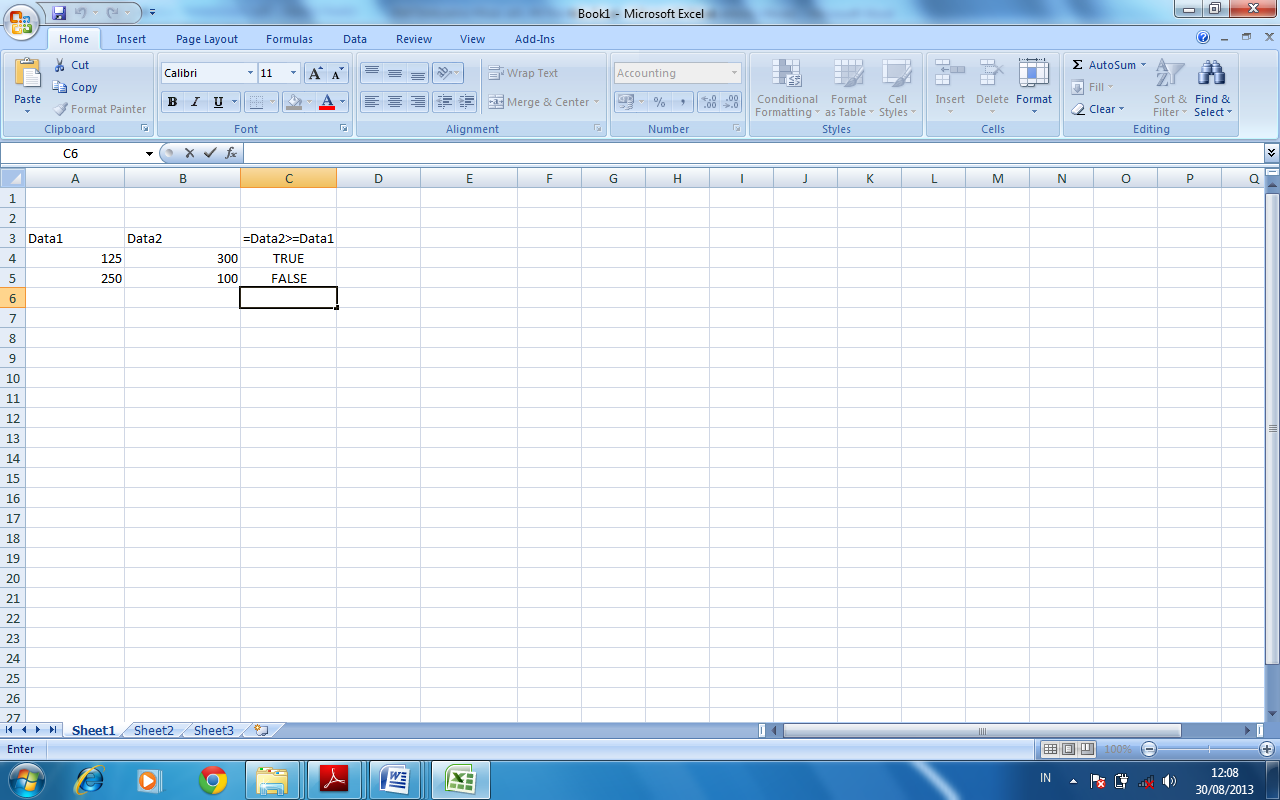 Gambar 2.15 : Menggunakan AutosumDengan ekspresi logika ini, Excel 2007 akan menampilkan tulisan TRUE bila pernyataan BENAR dan akan menampilkan tulisan FALSE bila pernyataan itu SALAH, dapat dlihat pada gambar.4.14 Operator LogikaAnda dapat menggabungkan dua (atau lebih) ekspresi logika dengan menggunakan operator AND atau OR. Operator AND dan OR biasa disebut operator logika. Penulisan oparator Logika AND mempunyai bentuk sebagai berikut :AND (Ekspresi Logika-1, Ekspresi Logika-2,…)Suatu ekspresi yang menggabungkan dua (atau lebih) ekspresi logika dengan operator AND akan dianggap BENAR, bila semua ekspresi logika yang digabungkannya BENAR. Lihat gambar dibawah ini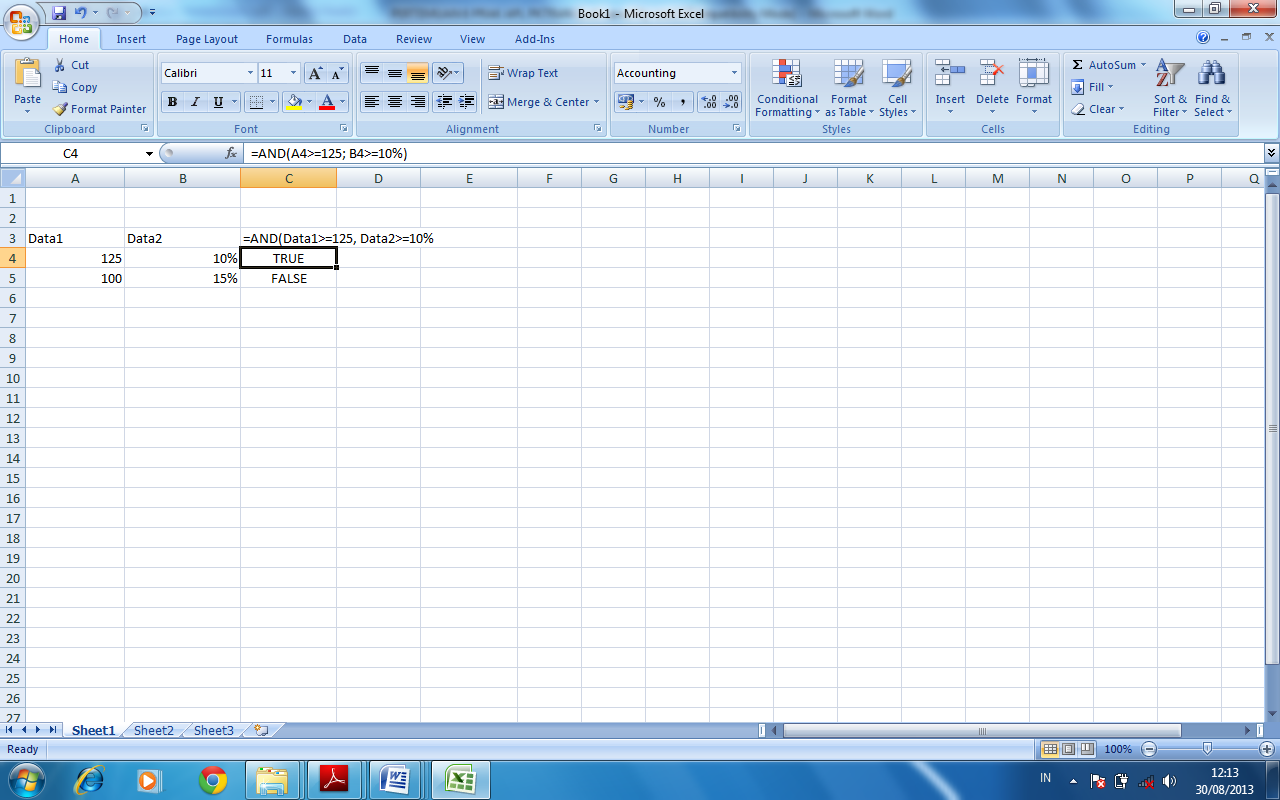 Gambar 2.16 : Operator Logika (AND)Sedangkan untuk penulisan operator Logika OR mempunyai bentuk sebagai berikut: OR (Ekspresi Logika-1, Ekspresi Logika-2,…)Suatu ekspresi yang menggabungkan dua (atau lebih) ekspresi logika dengan operator OR akan dianggap BENAR bila setidaknya salah satu ekspresi logika yang digabungkannya BENAR. Lihat Gambar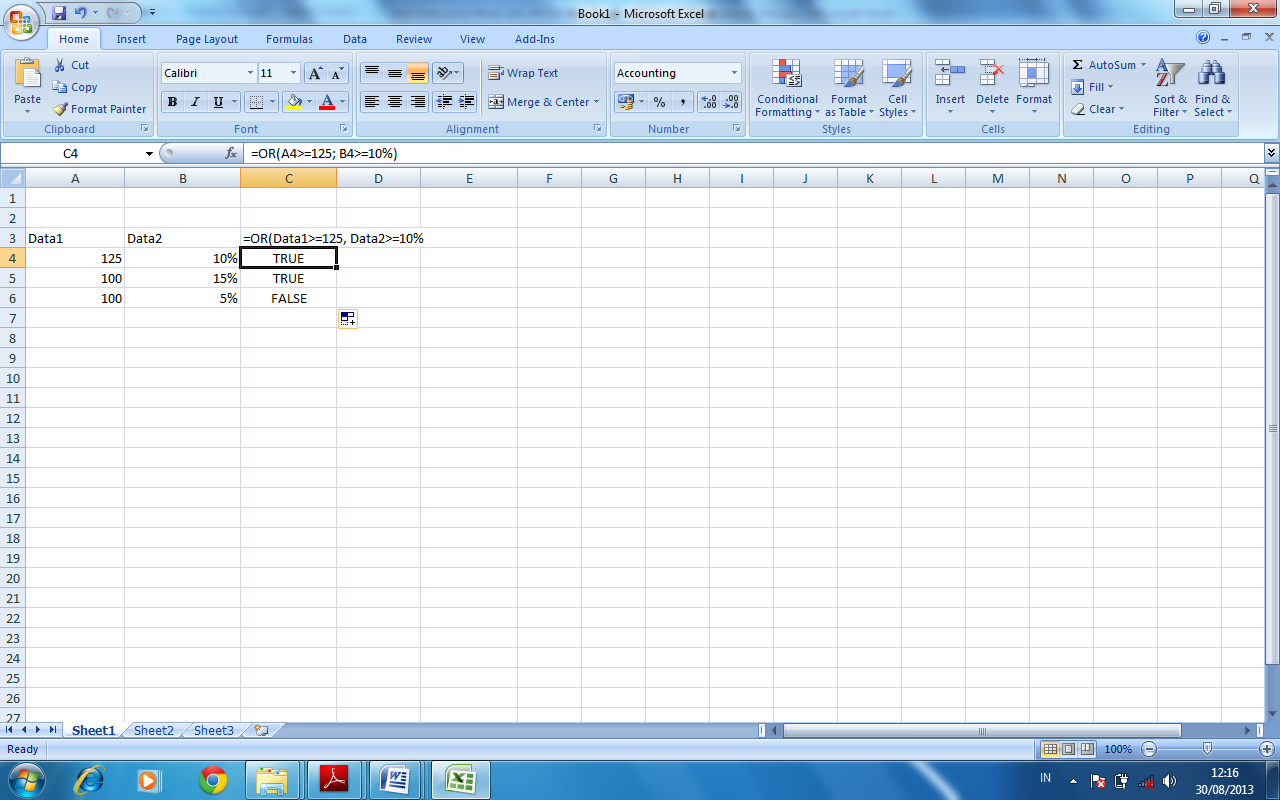 Gambar 2.17 : Operator Logika (OR)